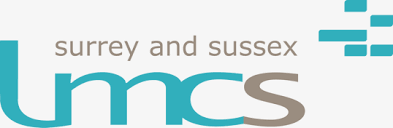 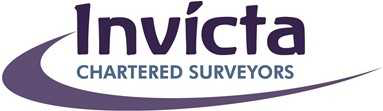 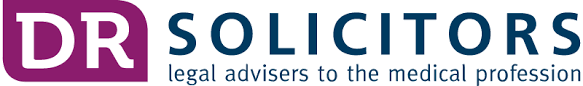 Surrey and Sussex LMCs are delighted to host this free Premises Surgery to discuss any premises queries you have with:Rosemary Jones, Invicta Chartered Surveyors &Bethan Dodd, DR Solicitors.The day will consist of free 30-minute appointments to discuss your individual queries with Rosemary and Bethan.The first appointment will be 09:30 and the last at 16:30. 